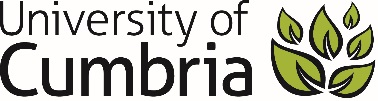 UNIVERSITY OF CUMBRIACOURSEWORK REASSESSMENT REQUIREMENT Module Code: HLLY6011 LANCASTERModule Title: Enabling Practice and Empowerment for CommunitiesTutor: Tracy CowleTitle of the item of work: Community Initiative PresentationWordage:20 minsDetails and Criteria:
Deliver a 20 minute presentation of your Plan for a Community InitiativeYou need to ‘Pitch’ your plan ‘dragons den style’Your task is to design and then present a Community Initiative that facilitates community action.Your initiative should be a process that considers the empowerment of people and enables community development.You need to ensure you have considered community needs and assets and how you will facilitate positive change.You MUST critically apply theory and offer a critical appraisal of your Community Initiative during your presentation.You will draw upon a range of theories and concepts such as, but not exclusively, social justice, community action, exclusion and inclusion, service user involvement; stakeholder engagement and you will use these to design your plan aimed at facilitating community action.SUBMISSION DATE AS PER STUDENT PORTALPresentations to be arranged individually, by 5th May 2023